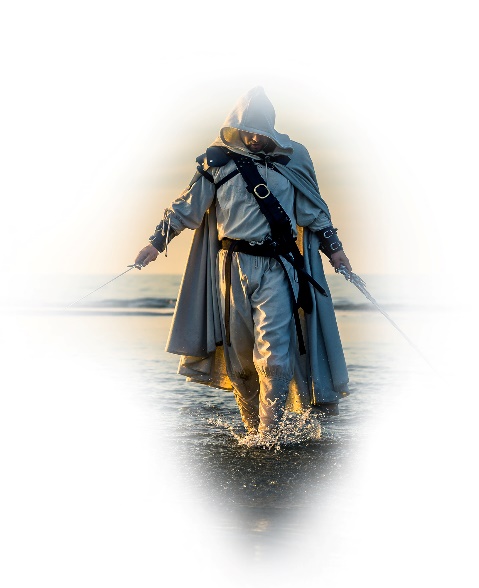 Der Weg des Assassinen – Buch Alamut, Rezept wie im Buch:Mango - LassieZutaten für 1 -2 Person (1-2 Gläser pro Person je nach Größe des Glases)Zutaten	1 TL	Limonensaft (oder Zitronensaft)ZubereitungArbeitszeit: ca. 10 Min. Ruhezeit: ca. 1 Std. / Schwierigkeitsgrad: einfach Die Mango schälen und in kleine Würfel schneiden. Alle Zutaten jetzt in einen Mixer füllen und sehr fein mixen. Mit einem Minzeblatt als Deko versehen, wenn man möchte. Dann 1-2 Stunden in den Kühlschrank stellen.Gekühlt servieren. Achtung! im Kühlschrank max. 1-2 Tage haltbar. Für den Sommer ein perfektes durstlöschendes Getränk. Schmeckt generell gut zu scharfen Essen (löscht ).Jetzt einfach schmecken lassen!300 g Joghurt (3,5% Fett oder mehr) 200 mlMilch (fetthaltig 3,5 %) 250 - 300 gr. Mango (1 Mango)4-5 TLZucker (je nach Geschmack), plus 1 TL Honig